              KTZV Bechhofen u. U.e.V. Jahresprogramm 2024              KTZV Bechhofen u. U.e.V. Jahresprogramm 2024              KTZV Bechhofen u. U.e.V. Jahresprogramm 2024              KTZV Bechhofen u. U.e.V. Jahresprogramm 2024              KTZV Bechhofen u. U.e.V. Jahresprogramm 2024              KTZV Bechhofen u. U.e.V. Jahresprogramm 2024              KTZV Bechhofen u. U.e.V. Jahresprogramm 2024              KTZV Bechhofen u. U.e.V. Jahresprogramm 2024              KTZV Bechhofen u. U.e.V. Jahresprogramm 2024              KTZV Bechhofen u. U.e.V. Jahresprogramm 2024              KTZV Bechhofen u. U.e.V. Jahresprogramm 2024              KTZV Bechhofen u. U.e.V. Jahresprogramm 2024              KTZV Bechhofen u. U.e.V. Jahresprogramm 2024              KTZV Bechhofen u. U.e.V. Jahresprogramm 2024              KTZV Bechhofen u. U.e.V. Jahresprogramm 2024              KTZV Bechhofen u. U.e.V. Jahresprogramm 2024              KTZV Bechhofen u. U.e.V. Jahresprogramm 2024              KTZV Bechhofen u. U.e.V. Jahresprogramm 2024              KTZV Bechhofen u. U.e.V. Jahresprogramm 2024              KTZV Bechhofen u. U.e.V. Jahresprogramm 2024JanuarJanuarJanuarJanuarFebruarFebruarFebruarFebruarMärzMärzMärzMärzAprilAprilAprilAprilMaiMaiMaiMaiJuniJuniJuniJuni1MoNeujahr11Do1Fr1MoOstermontag141MiTag der ArbeitTag der Arbeit1Sa2Di2Fr2Sa2Di2Do2So3Mi3Sa3So3Mi3Fr3Mo234Do4So4Mo104Do4Sa4Di5Fr5Mo65Di5Fr5So5Mi6SaTaubenma. 8-11UhrTaubenma. 8-11Uhr6Di6Mi6Sa6Mo196Do7So7Mi7Do7So7Di7FrMonatsv. 20.UhrMonatsv. 20.Uhr8Mo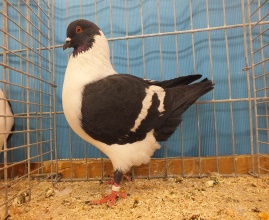 28Do8FrJahreshauptv.19.30 UhrJahreshauptv.19.30 Uhr8Mo158Mi8Sa9Di9Fr9Sa9Di9DoChristi HimmelfahrtChristi Himmelfahrt9So10Mi10Sa10So10Mi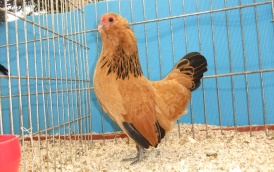 10Fr10Mo2411Do11So11Mo1111Do11Sa11Di12Fr12MoRosenmontag712Di12Fr12SoMuttertagMuttertag12Mi13Sa13Di13Mi13Sa13Mo2013Do14So14Mi14Do14So14Di14Fr15Mo315Do15Fr15Mo1615Mi15Sa16Di16Fr16Sa16Di16Do16So17Mi17Sa17So17Mi17Fr17Mo2518Do18So18Mo1218Do18Sa18Di19Fr19Mo819Di19Fr19SoPfingstenPfingsten19Mi20Sa20Di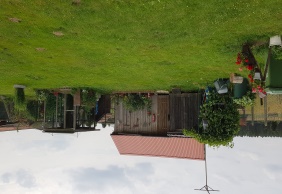 20Mi20Sa20MoPfingstmontag2120Do21So21Mi21Do21So21Di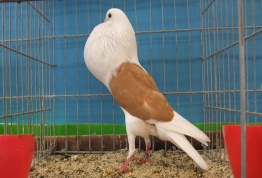 21Fr22Mo422Do22Fr22Mo1722Mi22Sa23Di23Fr23Sa23Di23Do23So24Mi24Sa24So24Mi24Fr24Mo2625Do25So25Mo1325Do25Sa25Di26Fr26Mo926Di26Fr26So26Mi27Sa27Di27Mi27Sa27Mo2227Do28So28Mi28Do28So28Di28Fr29Mo529Do29FrKarfreitagKarfreitag29Mo1829Mi29Sa30Di30Sa30Di30DoFronleichnamFronleichnam30SoTaubenm. 8-11.UhrTaubenm. 8-11.Uhr31Mi31SoTaubenm.8-11 UhrTaubenm.8-11 Uhr31FrJuliJuliJuliJuliAugustAugustAugustAugustSeptemberSeptemberSeptemberSeptemberOktoberOktoberOktoberOktoberNovemberNovemberNovemberNovemberDezemberDezemberDezemberDezember1Mo271Do1So1Di1FrAllerheiligenAllerheiligen1So1. Advent1. Advent2Di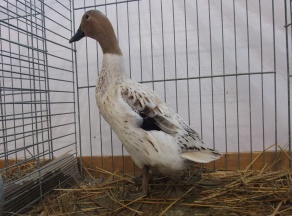 2Fr2Mo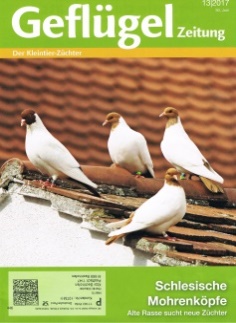 362Mi2Sa2MoMeldeschluss 40.Heideschau493Mi3Sa3Di3DoTag der Dt. EinheitTag der Dt. Einheit3So3Di4Do4So4Mi4Fr4Mo454Mi5Fr5Mo325Do5Sa5Di5Do6Sa6Di6Fr6So6Mi6FrMonatsv.19.00 UhrMonatsv.19.00 Uhr7So7Mi7Sa7Mo417Do7Sa8Mo288Do8So8Di8Fr8So9Di9Fr9Mo379Mi9Sa9Mo5010Mi10Sa10Di10Do10So10Di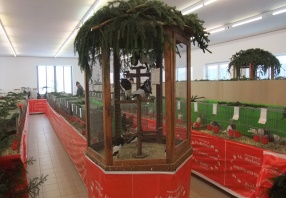 11Do11So11Mi11Fr11Mo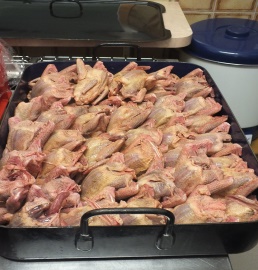 4611Mi12Fr12Mo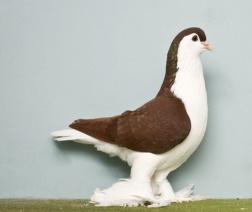 3312Do12Sa12Di12Do13Sa13Di13Fr13So13Mi13Fr14So14Mi14Sa14Mo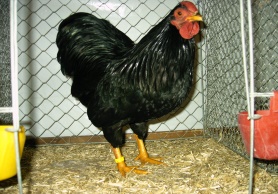 4214Do14Sa15Mo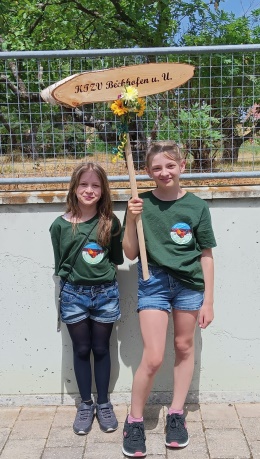 2915Do15So15Di15Fr15So16Di16Fr16Mo3816Mi16Sa16Mo5117Mi17Sa17Di17Do17So17Di18Do18So18Mi18Fr18Mo4718Mi19Fr19Mo3419Do19Sa19Di19Do20Sa20Di20Fr20So20Mi20FrAufbau Heidesch.17.00Aufbau Heidesch.17.0021So21Mi21Sa21Mo4321Do21SaAufbau Heides.8-12 UhrAufbau Heides.8-12 Uhr22Mo3022Do22So22Di22Fr22So23Di23Fr23Mo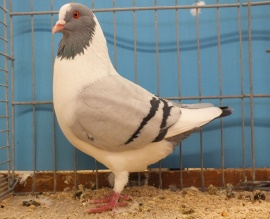 3923Mi23Sa23Mo5224Mi24Sa24Di24Do24So24DiHeiligabendHeiligabend25Do25So25Mi25Fr25Mo4825Mi1. Weihnachtstag1. Weihnachtstag26FrKirchweihumzug?Kirchweihumzug?26Mo3526Do26Sa26Di26DoEinlieferungEinlieferung27Sa27Di27Fr27SoEnde der SommerzeitEnde der Sommerzeit27Mi27FrRichttagRichttag28So28Mi28Sa28Mo4428Do28Sa40.Heideschau GSS40.Heideschau GSS29Mo3129Do29SoTaubenm.8-11UhrTaubenm.8-11Uhr29Di29Fr29So40.Heideschau GSS40.Heideschau GSS30Di30Fr30Mo4030Mi30Sa30Mo131Mi31Sa31DoReformationstagReformationstag31DiSilvesterSilvester